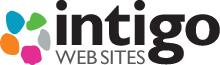 TEST